OBAVIJEST ZA POTROŠAČEOpoziv proizvoda K Classic Sol morska krupna, mlinac, 110gDržavni inspektorat Republike Hrvatske obavještava potrošače o opozivu proizvoda K Classic Sol morska krupna, mlinac, 110g, najbolje upotrijebiti do 01.2028., broj serije 401017 zbog mogućeg prisustva stranog tijela (uobičajenom i predviđenom uporabom ambalaže u hrani može nastati strano tijelo – mikroplastika).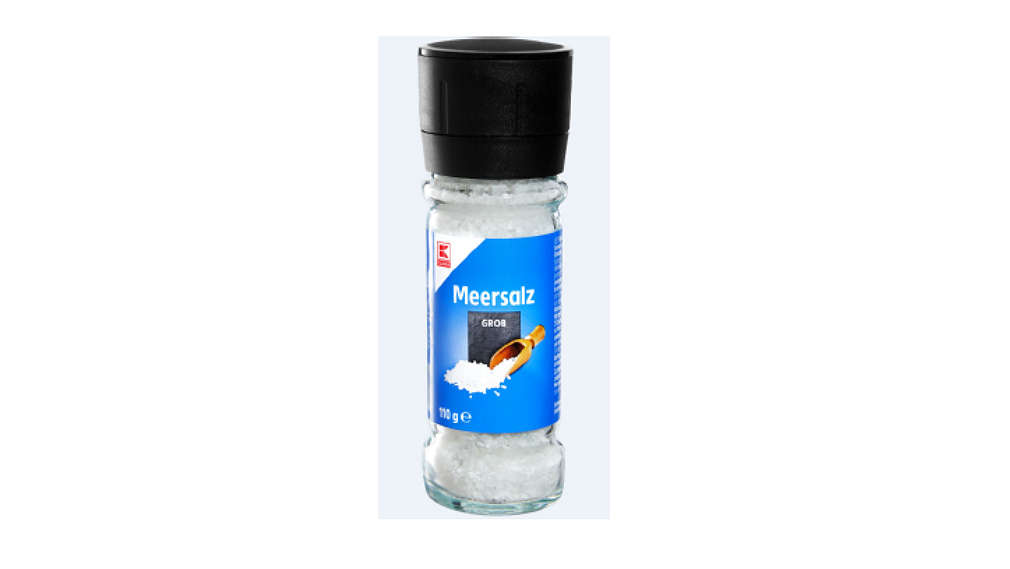 Proizvod nije u skladu s Uredbom 178/2002 o utvrđivanju općih načela i uvjeta zakona o hrani, osnivanju Europske agencije za sigurnost hrane te utvrđivanju postupaka u područjima sigurnosti hrane. Detalji o opozivu proizvoda dostupni su na web stranici subjekta u poslovanju s hranom https://www.kaufland.hr/ Podaci o proizvodu:Zemlja podrijetla: ItalijaProizvođač: Raimund Hofman GmbH, Kreuzstrase 11, 97892 Kreuzwertheim, NjemačkaStavlja na tržište: KAUFLAND HRVATSKA, Donje Svetice 14, ZagrebObavijest se odnosi isključivo na proizvod sa gore navedenim podacima